Иконки для сайта: что это такое, как разместить, где скачать, как создать самомуВоодушевленный прочтением книги Лайзы Сабин-Вильсон «WordPress для чайников» я решил, что обладаю достаточными знаниями, чтобы осуществить свою давнюю мечту – создать иконку для блога. О чем речь? Иконка отображается в трех местах: (а) на вкладке браузера, (б) в адресной строке браузера и (в) в закладках «Избранное» (рис. 1–3). Я экспериментировал с тремя браузерами: Google Chrome, Internet Explorer 8, Mozilla Firefox 6. Только Chrome не справился с одной опцией – показом иконки в адресной строке. Все остальные опции во всех трех браузерах отработали.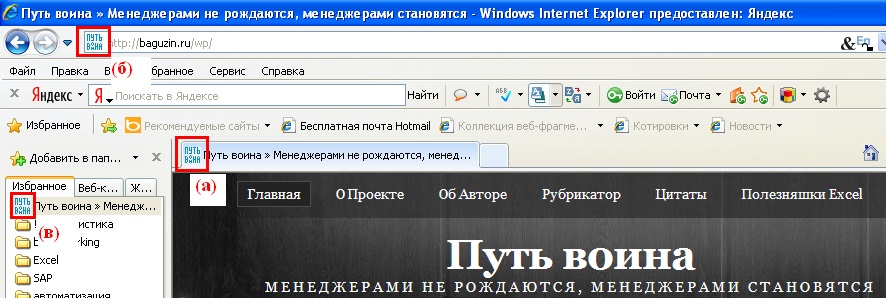 Рис. 1. Отображение иконок в Internet Explorer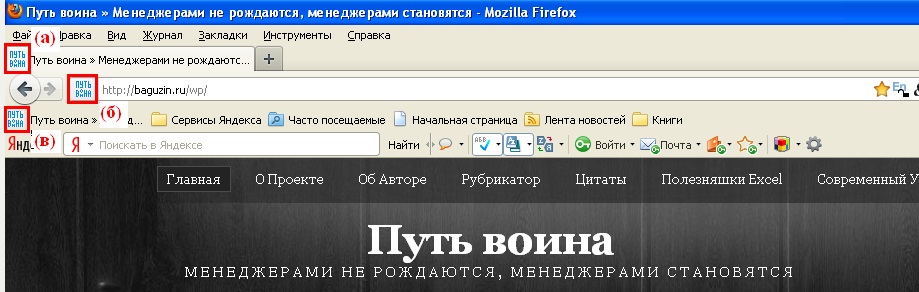 Рис. 2. Отображение иконок в Mozilla Firefox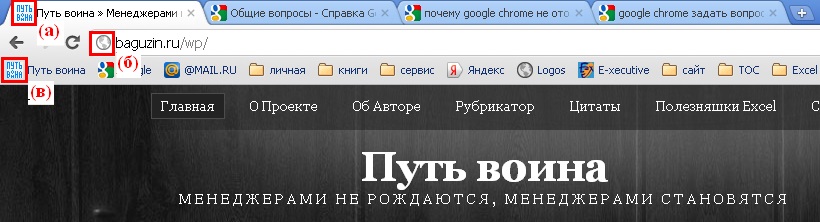 Рис. 3. Отображение иконок в Google ChromeТакие иконки хранятся в файле favicon (от Favorite Icon) с расширением .ico, то есть в файле  favicon.ico. Они имеют размер 16х16 пикселей.Иконку можно нарисовать самому. Я сделал это с помощью сервиса http://www.favicon.cc/ (рис. 4). Иконку можно создать на основе любой картинки (помните только, что размер иконки всего 16х16 пикселей, так что никакие мелкие детали «прорисовать» не удастся). Для создания иконки из картинки можно воспользоваться, например, сервисом http://www.favicon.ru/. Существует немало программ для редактирования и создания иконок, в том числе и бесплатных. См., например, Программы для создания иконок. И наконец, иконку можно выбрать готовую, например, здесь.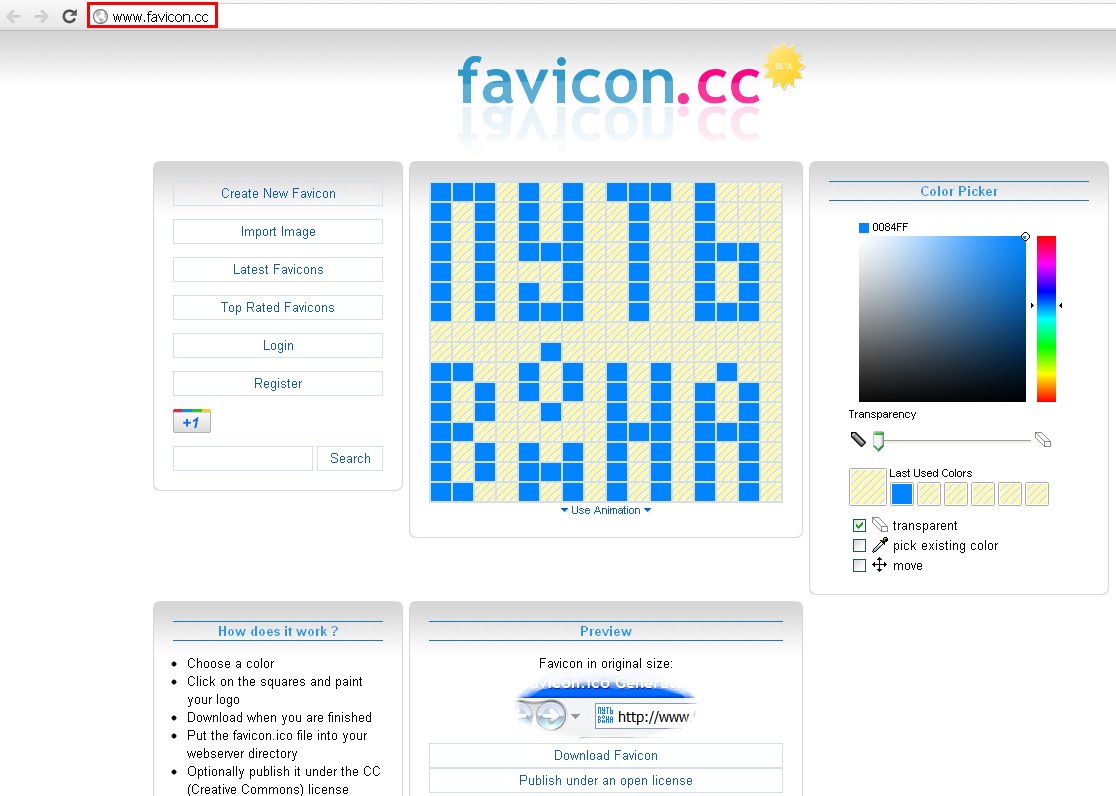 Рис. 4. Рисование иконки с помощью сервиса www.favicon.ccДля того чтобы иконка заработала, файл favicon.ico надо разместить в корневой папке вашего сайта. Никакого дополнительного html-кода не требуется! Я пользуюсь для ftp-соединения с сайтом обычным Total Commander (рис. 5).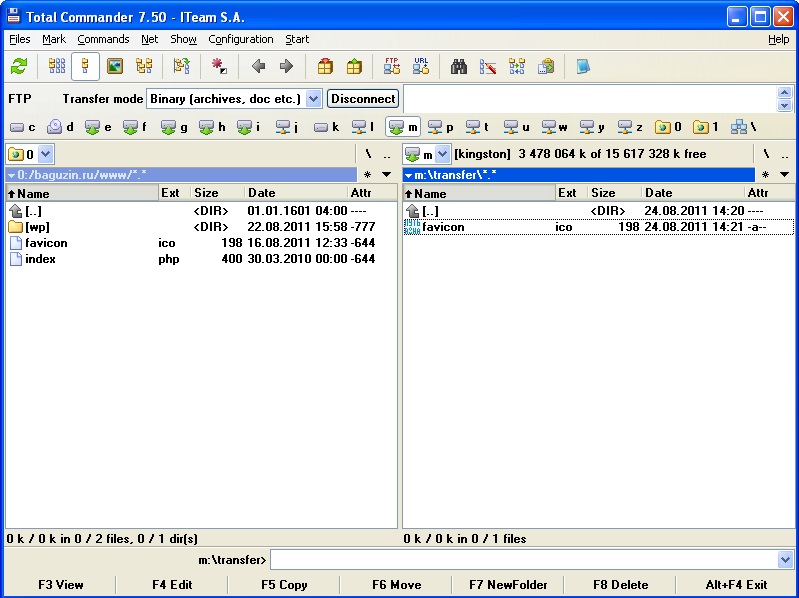 Рис. 5. Перенос иконки на сайтДля тех, кто хочет больше узнать об иконках, рекомендую статью Что такое пиктограмма сайта (мне очень понравилась!).